UK Association for Humanistic Psychology Practitioners     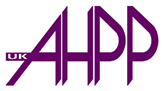 - Supervisor’s Report -Thank you for providing a Supervisor’s Report in support of the above applicant. Before completing please read the UKAHPP Code of Practice and Ethical Principles and any other documents presented by the supervisee in relation to their request for a Supervisor’s Report. Please write clearly in black ink and return to admin@ahpp.org.uk A. Supervisor’s Details:B. Supervision Details:1. Please give details if you have any formal responsibility for the applicant’s practice? 2. How long have you been the applicant’s supervisor?3. How long do you intend to continue as the applicant’s supervisor?4. Is the supervision provided Consultative; Peer; Management; other – Please expand if necessary:5. What is the format of the supervision you provide – Individual; Group; other Please expand if necessary:6. If ‘Group’ how many supervisees are there in the group and how much time is allocated to each supervisee?7. What is the duration and frequency of the supervision provided?C. Supervisor’s Statement:Please provide a statement about the applicant’s practice and use of supervision – do you consider the applicant’s approach and orientation to be Humanistic?Please outline any reservations you may have (if any) about the applicant attaining UKAHPP Registration and Accreditation if applicable?I confirm that I have read the details of the application and that they are correct to the best of my knowledge.Supervisor’s signature*: ......................................................... Date: …./…./….* Electronic facsimile acceptedApplicant’s comments (if any):Applicant’s signature*: .......................................................... Date: …./…./….* Electronic facsimile acceptedAPPLICANT’S FULL NAME:Surname:First Name:Address:Contact Telephone Numbers:Contact Email Address:Model of Supervision:Professional Membership and Accreditations:Supervision Qualifications: